?АРАР								ПОСТАНОВЛЕНИЕ«18» февраль  2016й.   			№5				«18» февраля 2016г.О создании комиссиипо организации и проведению публичных слушанийВ соответствии с Конституцией Российской Федерации и Республики Башкортостан, Градостроительным кодексом РФ от 29.12.2004г. №190-ФЗ, Федеральным законом от 06.10.2003г. №131-ФЗ «Об общих принципах организации местного самоуправления в РФ», Уставом сельского поселения Татлыбаевский сельсовет муниципального района Баймакский район Республики Башкортостан,Положением о публичных слушаниях в сельском  поселении Татлыбаевский сельсовет МР Баймакский район Республики Башкортостан, утвержденным решением Совета от «18» февраля 2016г. №32 Администрация сельского поселения Татлыбаевский  сельсоветпостановляет:1. Создать комиссию по организации и проведению публичных слушаний по проектам нормативных правовых актовна территории СП Татлыбаевский сельсовет, требующих рассмотрения на публичных слушаниях, в следующем составе, согласно приложению №1;2.Утвердить Положение о порядке работы комиссии по проведению публичных слушаний по проектам нормативных правовых актов на территории СП Татлыбаевский сельсовет (приложение №2);3.Контроль над исполнением настоящего постановления оставляю за собой.Глава сельского поселения Татлыбаевский сельсовет					Р.А.ИдрисовПриложение № 1к постановлению Администрации сельского поселения Татлыбаевский сельсовет муниципального района Баймакский район Республики Башкортостанот 18.02.2016г. №5 Состав комиссии по организации и проведению публичных слушаний на территории СП Татлыбаевский сельсоветПредседатель комиссии – Р.А.Идрисов – глава сельского поселения;Секретарь комиссии – Аллагуватова Ф.И. – инспектор 1 категории Администрации СП Татлыбаевский сельсовет;Член комиссии – Давлетбаев Д.Р. – землеустроитель 1 категории Администрации СП Татлыбаевский сельсовет;Член комиссии – Кусябаева Л.М. – депутат Совета СП Татлыбаевский сельсовет, Зав.СК с.Татлыбаево;Член комиссии – Идрисов А.И. – депутатСовета СП Татлыбаевский сельсовет.Приложение №2к постановлению Администрации сельского поселения Татлыбаевский сельсовет муниципального района Баймакский район Республики Башкортостанот 18.02.2016г. №5 ПОЛОЖЕНИЕ
о порядке работы Комиссии по проведению публичных слушаний по проектам нормативных правовых актов на территории сельского поселения Татлыбаевский сельсовет муниципального района Баймакский район Республики Башкортостан1. Общие положения1.1. Настоящее Положение регулирует компетенцию, регламент работы Комиссии по проведению публичных слушаний и порядок принятия Комиссией решений.1.2. Комиссия является коллегиальным органом, который на основании законодательства Российской Федерации и Республики Башкортостан, муниципальных правовых актов, настоящим Положением осуществляет подготовку, проведение и подведение итогов публичных слушаний по проектам нормативных правовых актов Совета и Администрации СП Татлыбаевский сельсовет муниципального района Баймакский район Республики Башкортостан, требующих рассмотрения на публичных слушаниях, в соответствии с требованиями законодательства (далее – НПА).2. Задачи, функции и полномочия Комиссии2.1. Задачами Комиссии являются:2.1.1. проведение в установленном порядке публичных слушаний по проектам НПА;2.1.2. информирование жителей поселения о программах его развития, выявление общественного мнения, предложений и рекомендаций по проектам НПА;2.1.3. подготовка Заключения о результатах  публичных слушаний по проектам НПА;          2.2. Функциями Комиссии являются:2.2.2. определение перечня организаций, должностных лиц, специалистов и граждан, привлекаемых для проведения  публичного слушания; 2.2.3. ознакомление участников публичных слушаний и заинтересованных лиц с материалами, выносимыми на публичные слушания, и информирование указанных лиц о дате, времени и месте проведения мероприятий публичных слушаний;2.2.4. организация и проведение публичных слушаний;2.2.5. составление протокола при проведении публичных слушаний; 2.2.6. сбор, обработка и анализ информации, полученной в процессе публичных слушаний для подготовки заключения о результатах публичных слушаний по проектам НПА;2.2.7. иные предусмотренные  действующим законодательством  и муниципальными  правовыми актами функции;2.3. Полномочия Комиссии:2.3.3. утверждение текста объявления о проведении публичных слушаний по проектам НПА и текстов информационных сообщений,  обнародуемых  в процессе публичных слушаний;2.3.4. определение срока, времени и места приема замечаний и предложений участников публичных слушаний;2.3.5. оформление и подписание протоколов публичных слушаний;2.3.6. Составление  Заключения о результатах публичных слушаний по проектам НПА3. Порядок проведения заседаний Комиссии и принятия решений3.1. Периодичность заседаний Комиссии определяется председателем Комиссии в рабочем порядке по мере необходимости принятия оперативного решения по вопросам, находящимся в компетенции Комиссии.Место, дата и время заседаний Комиссии устанавливаются председателем Комиссии.3.2. Повестка заседания Комиссии утверждается ее председателем и доводится до сведения членов Комиссии в оперативном порядке3.3. В случае отсутствия председателя Комиссии его полномочия осуществляются заместителем председателя Комиссии.3.4. Комиссия вправе принимать решения по результатам публичных слушаний, если на ее заседании присутствует не менее 2/3 от общего числа участников Комиссии.3.5. Решения по вопросам, находящимся в компетенции Комиссии, принимаются после их обсуждения и изучения представленных документов по результатам голосования (простым большинством голосов). В случае равенства голосов решающим является голос председателя Комиссии.3.6. Протоколы публичных слушаний по проектам НПАподписываются председателем комиссии и всеми членами  комиссии.Протоколы публичных слушаний приобщаются к Заключениям о результатах публичных слушаний, а также брошюруются в папки и хранятся в муниципальном архиве.3.7. Результаты публичных слушаний по проектам НПА оформляются Заключениями о результатах публичных слушаний.Заключения о результатах публичных слушаний подписываются председателем комиссии и публикуется в порядке установленном для официального опубликования муниципальных правовых актов, а также размещаются на официальном сайте поселения в информационно-телекоммуникационной сети «Интернет».4. Порядок принятия предложений и замечаний по проектам НПА.4.1. Предложения и замечания по проектам принимаются согласно установленному регламенту с указанием периода, места и времени.4.2. Предложения принимаются членами Комиссии, присутствующими на встречах с жителями сельского поселения Татлыбаевский сельсовет муниципального района Баймакский район Республики Башкортостан, а также специалистами Администрации сельского поселения Татлыбаевский сельсовет муниципального района Баймакский район Республики Башкортостан.4.3. Предложения по вопросу публичных слушаний принимаются лично от каждого, в письменном виде по установленной форме согласно Приложению к настоящему Положению.4.4. Секретарь Комиссии обеспечивает приём предложений и замечаний по проектам НПА.5. Порядок учёта предложений и замечаний по проектам НПА.5.1. К учёту Комиссией принимаются предложения, замечания жителей и правообладателей объектов капитального строительства и (или) земельных участков, находящихся в границах сельского поселения Татлыбаевский сельсовет муниципального района Баймакский район Республики Башкортостан:5.1.1. выраженные только в письменной форме;5.1.2. оформленные надлежащим образом, т.е. с указанием фамилии, имени, отчества, паспортных данных, адреса заявителя, личной подписи и даты;5.1.3. поступившие в Комиссию в период сбора предложений, указанный в информационном сообщении;5.1.4. содержащие конструктивные обоснования, в случае отрицательного мнения;5.2. по принятым к учёту мнениям и предложениям составляется опись.6. Порядок оповещения жителей сельского поселения Татлыбаевский сельсовет о проведении и итогах публичных слушаний.6.1.Жители, имеющие постоянную регистрацию в населенных пунктах сельского поселения Татлыбаевский сельсовет и правообладатели объектов капитального строительства и (или) земельных участков, находящихся в границах сельского поселения Татлыбаевский  сельсовет оповещаются о дате, времени и месте проведения публичных слушаний, периоде сбора предложений, о месте размещения экспозиции демонстрационных материалов, итогах слушаний и другой информации по организации и проведению данных публичных слушаний путём размещения на официальном сайте Администрации сельского поселения Татлыбаевский  сельсовет муниципального района Баймакский район Республики Башкортостан и вывешивании на информационных стендах, расположенных  в населенных пунктах СП и на информационном стенде в Администрации сельского поселения Татлыбаевский  сельсовет  муниципального района Баймакский район  Республики Башкортостан.Приложение ФОРМА 
листа записи предложений и замечаний по обсуждаемому проекту 
участвующих в собрании участников публичных слушаний 

            Фамилия, имя, отчество (полностью) ___________________________________________ 
________________________________________________________________________________________ Место жительства ____________________________________________________ 
___________________________________________________________________________________________
(заполняется жителями населенных пунктов сельского поселения Татлыбаевский  сельсовет ) 

Место работы ________________________________________________________________
(заполняется работающими в сельском поселении Татлыбаевский  сельсовет)  Правоустанавливающие документы ______________________________________________
__________________________________________________________________
(заполняется правообладателями земельных участков, объектов капитального строительства, жилых и нежилых помещений) Предложение, замечание по обсуждаемому проекту: 
_________________________________________________________________________________________________________________________________________________________________________________
____________________________________________________________________________________________________________________________________________________________________________________
_________________________________________________________________________________________________________________________________________________________________________________
_________________________________________________________________________________________________________________________________________________________________________________
______________________________________________________________________________________ ____Подпись____________________ Дата___БАШ?ОРТОСТАН  РЕСПУБЛИКА№Ы БАЙМА?  РАЙОНЫМУНИЦИПАЛЬ   РАЙОНЫНЫ*ТАТЛЫБАЙ   АУЫЛ   СОВЕТЫАУЫЛ   БИЛ»М»№ЕХАКИМИ»ТЕ453656 Байма7 районы, Татлыбай ауылы, ;изз2т Татлыбаев урамы, 48АТел.  8 (34751) 4-45-25, 4-45-38.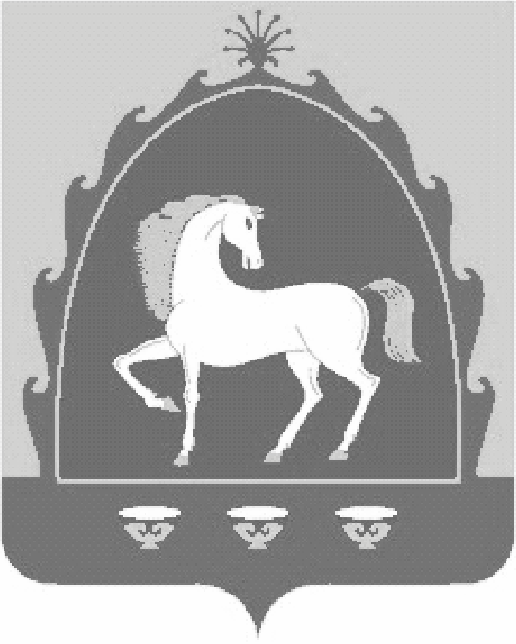 АДМИНИСТРАЦИЯСЕЛЬСКОГО   ПОСЕЛЕНИЯ ТАТЛЫБАЕВСКИЙ   СЕЛЬСОВЕТ МУНИЦИПАЛЬНОГО   РАЙОНА БАЙМАКСКИЙ  РАЙОН РЕСПУБЛИКИ БАШКОРТОСТАН453656 Баймакский район, село Татлыбаево, ул.Гиззата Татлыбаева, 48АТел.  8 (34751) 4-45-25, 4-45-38.